Child’s Name: ________________________________________  Participant ID _________	SECTION II: ACE CHILD SURVEYChild Survey Module A: Location/ExposureWho was [Child’s name] with when he/she was in the highlighted area on the map between [incident date/time] and [end date/time]? Show area on map.  Respondent   Record name and Participant ID of person with same exposure:	____________________________________________________    Go to Question A3  Someone else who has been interviewed   Record name and Participant ID of person with same exposure:	____________________________________________________    Go to Question A3  Someone who has not been interviewedRecord name of person with same exposure:	____________________________________________________I would like to know about each place [Child’s name] went within the highlighted area on the map between [incident date] at [time] and [end date/time] so that I can construct a timeline and understand what happened when he/she was exposed.  Record the following answers in the table provided. Fill out the table for one location before continuing on to the next location. Did [Child’s name] evacuate from the highlighted area on the map?   Yes  No    Go to Question A5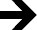 At approximately what time did he/she evacuate?____:_____     AM   PM	Hour      Min                  How did he/she evacuate?   Ambulance Privately-owned vehicle Bus Other (Please specify):  	Is there any additional information that you think we should know about [Child’s name]’s exposure? Yes   Record the information on the lines provided below No 	  Go to Question A7Was [Child’s name] decontaminated, meaning their clothing was removed or their body was washed? Yes    No 	  Go to next moduleHow was [Child’s name] decontaminated?  Read all answer choices aloud to the respondent and check all that apply.  Clothing Removal  Water  Soap and Water  Other (Please specify): 	Where was he/she decontaminated?  If respondent needs clarification, specify that this question is asking for a geographic location, not a place on the child’s body.At approximately what time was [Child’s name] decontaminated?____:_____     AM   PMHour      Min                  Child Survey Module B: Health StatusNow I would like to ask you some questions about any symptoms [Child’s name] may have experienced after the incident.Within 24 hours of the incident, did [Child’s name] have any symptoms of an illness?  Yes   No    Go to next moduleI’m going to ask you some questions about symptoms that could be related to the [Chemical] that was released.  Fill out the table provided below.  Repeat B2 for one symptom and check the boxes that apply before asking about the next symptom. Child Survey Module C: Fire/ExplosionWas [Child’s name] injured as a result of the fire or explosion? Yes  No    Go to next module I’m going to ask you some questions about injuries that can happen as a result of a fire or explosion. For some of these injuries, I’m going to ask you where on your child’s body they were located.  Fill out the table below.  Repeat C2 i-ii for one injury and check the boxes that apply before asking about the next injury.Child Survey Module D: Medical careDid [Child’s name] receive medical care or evaluation because of the incident?  Yes     Go to Question D3  No     Why didn’t you seek medical care for [Child’s name]? Did not have symptoms     Symptoms were not bad enough      Don’t like to go to the doctor Didn’t want to take time Worried about who would pay for the medical visit Worried about losing job Other (Please specify): ______________________________________________________ UnsureFor those individuals who did not seek medical care for the child, go to the next module.Was [Child’s name] provided with care by an EMT or paramedic?  Yes   No    Go to Question D5On what date was he/she provided care by an EMT or paramedic?____/____/______ MM        DD 	         YYYYWas [Child’s name] provided with care at a hospital?  Yes   No     Go to Question D15On what date was [Child’s name] first provided care at a hospital?  If he/she had any additional visits to the hospital, please provide me the dates of those visits.  Record the date that the child first went to the hospital and then the date of any subsequent visits.1st date of hospital visit:  ____/____/______                                                       MM       DD       YYYY                  2nd date of hospital visit:  ____/____/______                                                        MM       DD       YYYY               3rd date of hospital visit:  ____/____/______                                                  MM      DD       YYYYWhat is the name of the hospital(s)?How did [Child’s name] get to the hospital?  If the child had more than one hospital visit, tell the respondent that you are referring to the child’s first visit.  EMS/Ambulance  Driven by relative, friend, or acquaintance  Other (Please specify):  	Was [Child’s name] treated only in the emergency department or was he/she admitted to the hospital?   Treated in an emergency department (Outpatient)   Go to Question D15   Admitted (Hospitalized)How many nights was he/she hospitalized, including any nights in an intensive care unit (ICU)?________NightsWas he/she placed in an Intensive Care Unit or ICU?  Yes  No   Go to Question D15How many nights was he/she in the ICU?________ Nights Was he/she on a ventilator?  Yes  No    Go to Question D15How many nights was he/she on a ventilator?________ Nights Besides at a hospital or by an EMT or paramedic, was [Child’s name] seen by a doctor or other medical professional?  Yes   No   Go to Question D17Read i–iv to the respondent and record information in the table below.Was [Child’s name] prescribed any new medicines when he/she was examined after the incident?  Yes   No    Go to Question D19What is the name of the medicine or medicines [Child’s name] was prescribed after being examined? If respondent does not know the name of the medication, ask: What is the medicine for?Please tell me if any of the following describe why you sought medical care for [Child’s name]. Read questions a-c to the respondent and circle the appropriate answer(s).Were you given instructions to seek medical care for[Child’s name]?	Yes	No	Unsure[Child’s name] experienced health problems or symptoms within 24 hours of the incident?	Yes	No	UnsureYou were worried about possible health problems for [Child’s name] associated with the incident? 	Yes	No	UnsureTo improve future responses, we try to study medical emergency response as thoroughly as possible. Are you willing to let us get a copy of your child’s medical records for the medical treatment (he/she) received because of the incident?  Yes    Review the medical records release form with the respondent and collect their signature   NoChild Survey Module F: Medical HistoryNow I’m going to ask you a few questions about illnesses your child may have had and the kinds of medicines he/she may have used. Prior to the incident, have you ever been told by a doctor or other health care provider that [Child’s name] has any of the following medical conditions?  Fill out the table below.  Circle appropriate response and ask the respondent to specify as directed.Prior to the incident, was [Child’s name] taking any medicines? This includes medicines prescribed by a health care provider and those you might have gotten without a prescription from stores, pharmacies, friends, or relatives.  Yes  No   Go to next module  Don’t Know      Go to next moduleWhat medicines was [Child’s name] taking? If respondent does not know the name of the medication, ask: What was the medicine for?Child Survey Module L: Demographic InformationNow, I have some general questions about [Child’s name]. Do you consider [Child’s name] to be Hispanic or Latino? 	  Yes  NoWhat race do you consider him/her to be?  Check all that apply:  Black or African American  White  Asian  American Indian or Alaska Native  Native Hawaiian or Other Pacific IslanderIf necessary, ask.  Otherwise, check appropriate box. Is [Child’s name] male or female? Male FemaleWhat is [Child’s name]’s date of birth? ____/____/______  MM      DD 	       YYYYChild Survey Module M: Supplemental Questions[Insert event specific questions requested by the local health department here].Child Survey Module N: Concluding InstructionsIf there are more children under age 13, get a new child survey and ask about next child.  If there are no more children under age 13, return to the General Survey Module N: Conclusion Statements and go to Question N3. Location 1:Location 2:Location 3:What is the address where [Child’s name] (first/next) was during the incident?   Probe for as much location information as possible.  Then, continue to b.  Do not ask about all locations first.  Collect all information about one location before continuing to the next.How long was [Child’s name] in this location?  Record whether in minutes or hours.Was he/she inside or outside while they were there? If outside, skip questions d, e, and f.  In     OutIn     OutIn     OutIf inside, were there any open windows while he/she was there?  Yes     No     UnsureYes     No     UnsureYes     No     UnsureIf inside, was there any ventilation, such as an [air conditioner/heater] running, while he/she was there? Yes     No     UnsureYes     No     UnsureYes     No     UnsureIf respondent said “yes” for d or e, circle “no” for f and skip to next question.  Otherwise, if inside, ask: did he/she shelter in place, meaning staying inside, with doors and windows closed and all ventilation systems turned off? If yes, ask respondent:  Please describe what he/she did to shelter in place.Yes     No     UnsureYes     No     UnsureYes     No     UnsureWas [Child’s name] in a [smoke cloud/dust/fog] while he/she was there? Yes     No     UnsureYes     No     UnsureYes     No     UnsureDid [Child’s name] experience [Symptom] within 24- hours of the incident?  If yes, go to ii. If no, repeat i for next symptom. Did [Child’s name] experience [Symptom] within 24- hours of the incident?  If yes, go to ii. If no, repeat i for next symptom. Was[Child’s name] experiencing [Symptom] before the incident?  If yes, go to iii. If no, go to iv.Was[Child’s name] experiencing [Symptom] before the incident?  If yes, go to iii. If no, go to iv.Was[Child’s name]’s [Symptom] worse after the incident?  Continue to iv (if listed); otherwise; repeat i for next symptom.Was[Child’s name]’s [Symptom] worse after the incident?  Continue to iv (if listed); otherwise; repeat i for next symptom.Is [Child’s name] still experiencing [Symptom]?  Repeat i for next symptom.Is [Child’s name] still experiencing [Symptom]?  Repeat i for next symptom.SymptomYesNoYesNoYesNoYesNoIrritation/pain/ burning of eyesIncreased tearing Blurred vision/double visionRunny noseBurning nose or throatBurning lungsIncreased salivation Ringing of the earsDifficulty swallowingOdor on breath (Gasoline or other, specify)HeadacheDizziness or lightheadednessLoss of consciousness/faintingSeizuresNumbness, pins and needles, or funny feeling in arms or legsConfusionDifficulty concentratingWeakness of arms Weakness of legs Muscle twitching Tremors in arms or legsLoss of balance Breathing slow Breathing fastDifficulty breathing/feeling out-of-breathCoughingIncreased congestion or phlegmWheezing in chestSlow heart rate/pulse Fast heart rate/pulse Chest tightness or pain/anginaBlue or gray coloring of ends of fingers/toes or lipsNauseaNon-bloody vomitingNon-bloody diarrheaBloody vomiting Blood in stool/diarrheaAbdominal painFecal incontinence or inability to control bowel movementsIrritation, pain, or burning of skinSkin rashSkin blistersSweating Cool or pale skinSkin discolorationAnxietyAgitation/irritabilityFatigue/tirednessDifficulty sleepingFeeling depressedGeneralized weaknessDiffuse muscle aches and painsHallucinationsUrinary incontinence or dribbling peeInability to urinate or peeAny other symptoms? If yes, What was it? Record below.1.2.3.4.Did [Child’s name] experience [Injury] within 24-hours after the fire or explosion? If yes, go to C2 ii. If no, repeat C2 i for next injury.Did [Child’s name] experience [Injury] within 24-hours after the fire or explosion? If yes, go to C2 ii. If no, repeat C2 i for next injury.If Yes, where on his/her body was it located? Repeat C2 i for next injury.InjuryYesNoIf Yes, where on his/her body was it located? Repeat C2 i for next injury.Abrasion/scrapeBroken bone/fractureBruiseCutDislocationSprain or strainBurnCrush injurySevere bleedingEar drum punctureHearing lossRinging in earsWhiplashConcussionBowel perforationEye injuryAny other injuries? If yes, what was it?   If applicable, specify where on his/her body was it located?  Record below.Any other injuries? If yes, what was it?   If applicable, specify where on his/her body was it located?  Record below.Any other injuries? If yes, what was it?   If applicable, specify where on his/her body was it located?  Record below.Any other injuries? If yes, what was it?   If applicable, specify where on his/her body was it located?  Record below.1.1.1.2.2.2.On what dates was [Child’s name] provided care by a doctor or other medical professional? (mm/dd/yyyy)What is the name of the doctor or medical professional?What service did this doctor or medical professional provide?What is the address of the office?Medical ConditionAllergies?Yes (Please specify)___________________No     UnsureAsthma?Yes            No             UnsureDiabetes?Yes               No            UnsureHigh blood pressure?Yes               No            UnsurePhysical disability that hinders mobility?Yes (Please specify)___________________No             UnsurePsychological condition such as depression?Yes  (Please specify) __________________              No             UnsureCancer?Yes   (Please specify) _________________          No             UnsureNeurological conditions such as cerebral palsy?Yes               No             UnsureDevelopmental conditions such as ADHD/ADD or autism?Yes               No             UnsureAny other medical conditions?Yes   (Please specify) _________________          No     Unsure  